Об утверждении программы профилактики рисков причинениявреда (ущерба) охраняемым законом ценностямпри осуществлении муниципального жилищного контроляна территории Палехского муниципального района на 2022 годВ соответствии со статьей 44 Федерального закона от 31 июля 2020 года N 248-ФЗ "О государственном контроле (надзоре) и муниципальном контроле в Российской Федерации", постановлением Правительства Российской Федерации от 25 июня 2021 года N 990 "Об утверждении Правил разработки и утверждения контрольными (надзорными) органами программы профилактики рисков причинения вреда (ущерба) охраняемым законом ценностям", решением Совета Палехского муниципального района от 25 ноября 2021 года N 81 " Об утверждении Положения о муниципальном жилищном контроле на территории сельских поселений Палехского муниципального района», решением Совета Палехского городского поселения от 23 ноября 2021 года № 69 «Об утверждении Положения о муниципальном жилищном контроле на территории Палехского городского поселения»,  на основании Устава Палехского муниципального района, администрация Палехского муниципального района  постановляет: 1. Утвердить прилагаемую Программу профилактики рисков причинения вреда (ущерба) охраняемым законом ценностям при осуществлении муниципального жилищного контроля на территории Палехского муниципального района на 2022 год (приложение № 1).2.  Настоящее постановление разместить в информационном бюллетене органов местного самоуправления Палехского муниципального района и на официальном сайте  Палехского муниципального района в информационно-коммуникационной сети «Интернет».3.  Настоящее постановление  распространяется на правоотношения, возникшие с 01 января 2022 года.Глава Палехского муниципального района                                                                 И.В.СтаркинПриложение N 1к постановлениюадминистрации Палехского муниципального районаот 05.05.2022 N 218-пПрограммапрофилактики рисков причинения вреда (ущерба) охраняемымзаконом ценностям при осуществлении муниципального жилищногоконтроля на территории Палехского муниципального районана 2022 годПрограмма профилактики рисков причинения вреда (ущерба) охраняемым законом ценностям в области муниципального жилищного контроля на территории Палехского муниципального района (далее - Программа) разработана в соответствии с Федеральным законом от 31 июля 2020 года N 248-ФЗ "О государственном контроле (надзоре) и муниципальном контроле в Российской Федерации" (далее - Федеральный закон N 248-ФЗ), постановлением Правительства Российской Федерации от 25 июня 2021 года N 990 "Об утверждении Правил разработки и утверждения контрольными (надзорными) органами программы профилактики рисков причинения вреда (ущерба) охраняемым законом ценностям", решением Совета Палехского муниципального района от 25 ноября 2021 года N 81 " Об утверждении Положения о муниципальном жилищном контроле на территории сельских поселений Палехского муниципального района», решением Совета Палехского городского поселения от 23 ноября 2021 года № 69 «Об утверждении Положения о муниципальном жилищном контроле на территории Палехского городского поселения».Раздел 1. Анализ текущего состояния осуществлениямуниципального жилищного контроля, описание текущегоразвития профилактической деятельности контрольного органа,характеристика проблем, на решение которых направленапрограмма1.1. Орган муниципального жилищного контроля.На территории Палехского муниципального района муниципальный жилищный контроль осуществляется администрацией Палехского муниципального района (далее - орган муниципального жилищного контроля).Функции по осуществлению муниципального жилищного контроля выполняет отдел муниципального контроля администрации Палехского муниципального района (далее - отдел).1.2. Предмет контроля.Предметом муниципального жилищного контроля является соблюдение юридическими лицами, индивидуальными предпринимателями и гражданами (далее - контролируемые лица) обязательных требований, установленных жилищным законодательством, законодательством об энергосбережении и о повышении энергетической эффективности в отношении муниципального жилищного фонда:1) требований к использованию и сохранности муниципального жилищного фонда, в том числе требований к жилым помещениям, их использованию и содержанию, использованию и содержанию общего имущества собственников помещений в многоквартирных домах;2) требований к созданию и деятельности юридических лиц, индивидуальных предпринимателей, осуществляющих управление многоквартирными домами, оказывающих услуги и (или) выполняющих работы по содержанию и ремонту общего имущества в многоквартирных домах;3) требований к предоставлению коммунальных услуг нанимателям и пользователям помещений в многоквартирных домах;4) правил изменения оказания услуг и выполнения работ по управлению, содержанию и ремонту общего имущества в многоквартирном доме ненадлежащего качества и (или) с перерывами, превышающими установленную продолжительность;5) правил содержания общего имущества в многоквартирном доме;6) правил предоставления, приостановки и ограничения предоставления коммунальных услуг нанимателям и пользователям помещений в многоквартирных домах;7) требований энергетической эффективности и оснащенности помещений многоквартирных домов приборами учета используемых энергетических ресурсов;8) требований к порядку размещения ресурсоснабжающими организациями, лицами, осуществляющими деятельность по управлению многоквартирными домами, информации в системе;9) требований к обеспечению доступности для инвалидов помещений в многоквартирных домах (далее - обязательные требования).1.3. Муниципальный жилищный контроль осуществляется в отношении юридических лиц и индивидуальных предпринимателей, осуществляющих деятельность по управлению, содержанию и ремонту многоквартирных домов, а также нанимателей жилых помещений муниципального жилищного фонда.1.4. Муниципальный жилищный контроль осуществляется посредством:1) организации и проведения контрольных мероприятий выполнения контролируемыми лицами обязательных требований;2) принятия предусмотренных законодательством Российской Федерации мер по пресечению и (или) устранению выявленных нарушений;3) организации и проведения мероприятий по профилактике рисков причинения вреда (ущерба) охраняемым законом ценностям;4) организации и проведения мероприятий по контролю, осуществляемых без взаимодействия с контролируемыми лицами.1.5. Данные о проведенных органом муниципального жилищного контроля контрольных мероприятиях, мероприятиях по профилактике нарушений обязательных требований и их результатах.В 2020-2021 годах учитывая ограничения на проведение контрольных мероприятий, проверки не проводились. Предостережения о недопустимости нарушения обязательных требований органом муниципального жилищного контроля не выносились.1.6. Характеристика проблем, на решение которых направлена Программа.Наиболее значимым риском (проблемой) является причинение вреда охраняемым законом ценностям, жилищным правам граждан в связи с несоблюдением контролируемыми лицами обязательных требований.Проведение профилактических мероприятий, целью которых является обеспечение соблюдения контролируемыми лицами обязательных требований, направлено на повышение ответственности этих лиц перед гражданами, а также снижение количества совершаемых нарушений.Раздел 2. Цели и задачи реализации программы2.1. Целями реализации Программы являются:- предупреждение нарушений обязательных требований;- предотвращение рисков причинения вреда (ущерба) охраняемым законом ценностям;- устранение существующих и потенциальных условий, причин и факторов, способных привести к нарушению обязательных требований и угрозе причинения либо причинению вреда (ущерба) охраняемым законом ценностям;- мотивация к добросовестному поведению контролируемых лиц и, как следствие, увеличение доли законопослушных контролируемых лиц.2.2. Задачами реализации Программы являются:- выявление причин, факторов и условий, способствующих нарушению обязательных требований, а также определение способов устранения или снижения рисков их возникновения;- формирование единого понимания обязательных требований у участников контрольной деятельности и контролируемых лиц;- создание условий для формирования позитивной ответственности за свое поведение у контролируемых лиц, поддержания мотивации к добросовестному поведению;- установление зависимости видов, форм и интенсивности профилактических мероприятий от особенностей конкретных контролируемых лиц и проведение профилактических мероприятий с учетом данных факторов;- повышение уровня правовой грамотности контролируемых лиц, в том числе путем обеспечения доступности информации об обязательных требованиях и необходимых мерах по их исполнению;- повышение прозрачности контрольной деятельности администрации города.Раздел 3. Перечень профилактических мероприятий,сроки (периодичность) их проведения3.1. Перечень профилактических мероприятий:- информирование;- обобщение правоприменительной практики;- объявление предостережения;- консультирование.3.2. Реализация настоящей Программы осуществляется путем выполнения профилактических мероприятий в соответствии с планом мероприятий по профилактике нарушений обязательных требований охраняемым законом ценностям при осуществлении муниципального жилищного контроля на территории Палехского муниципального района на 2022 год (приложение к настоящей Программе).Раздел 4. Показатели результативности и эффективностипрограммыЭффективность реализации настоящей Программы оценивается:1) снижением доли нарушений, выявленных в ходе проведения контрольных мероприятий, по отношению к общему числу контрольных мероприятий, осуществленных в отношении контролируемых лиц;2) увеличением доли профилактических мероприятий в объеме контрольных мероприятий;3) снижением количества правонарушений при осуществлении контролируемыми лицами своей деятельности;4) увеличением количества и доли исполненных предписаний.Сведения о достижении показателей результативности и эффективности Программы включаются администрацией Палехского муниципального района в состав доклада о виде муниципального контроля в соответствии со статьей 30 Федерального закона "О государственном контроле (надзоре) и муниципальном контроле в Российской Федерации".Приложениек ПрограммеПланмероприятий по профилактике нарушений обязательныхтребований охраняемым законом ценностям при осуществлениимуниципального жилищного контроля на территории Палехского муниципального района на 2022 год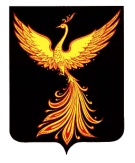   АДМИНИСТРАЦИЯПАЛЕХСКОГО МУНИЦИПАЛЬНОГО РАЙОНАПОСТАНОВЛЕНИЕ                              от 05.05.2022 № 218- п                    NНаименование мероприятияСодержание мероприятияСрок исполненияОтветственный исполнитель1.ИнформированиеИнформирование контролируемых и иных заинтересованных лиц по вопросам соблюдения обязательных требованийРазмещение и поддержание в актуальном состоянии на официальном сайте администрации Палехского муниципального района в информационно-телекоммуникационной сети "Интернет" (далее - официальный сайт):1) текстов нормативных правовых актов, регулирующих осуществление муниципального жилищного контроля;2) перечня нормативных правовых актов с указанием структурных единиц этих актов, содержащих обязательные требования, оценка соблюдения которых является предметом муниципального жилищного контроля;3) информации о мерах ответственности, применяемых при нарушении обязательных требований, с текстами (выдержками из текстов) нормативных правовых актов в действующей редакции;4) руководств по соблюдению обязательных требований;5) настоящей Программы;6) исчерпывающего перечня сведений, которые могут запрашиваться органом муниципального жилищного контроля у контролируемого лица;7) сведений о способах получения консультаций по вопросам соблюдения обязательных требований;8) сведений о порядке досудебного обжалования решений органа муниципального жилищного контроля, действий (бездействия) его должностных лиц;9) докладов, содержащих результаты обобщения правоприменительной практики органа муниципального жилищного контроля;10) докладов о соответствующем виде государственного контроля (надзора);11) иных сведений, предусмотренных нормативными правовыми актами Российской Федерации, Ивановской области, органов местного самоуправления Палехского муниципального района и (или) программами профилактики нарушений обязательных требованийПостоянноДолжностные лица отдела, в должностные обязанности которых в соответствии с должностной инструкцией входит осуществление полномочий по муниципальному жилищному контролю2.Обобщение правоприменительной практикиОбобщение правоприменительной практики осуществления муниципального контроля по соблюдению обязательных требований, оценка соблюдения которых является предметом муниципального жилищного контроля, и размещение доклада о правоприменительной практике на официальном сайтеДо 1 апреля года, следующего за отчетнымДолжностные лица отдела, в должностные обязанности которых в соответствии с должностной инструкцией входит осуществление полномочий по муниципальному жилищному контролю3.Объявление предостереженияВыдача контролируемому лицу предостережения о недопустимости нарушений обязательных требований при осуществлении деятельности при наличии у органа муниципального жилищного контроля сведений о готовящихся нарушениях обязательных требований или признаках нарушений обязательных требований и (или) в случае отсутствия подтвержденных данных о том, что нарушение обязательных требований причинило вред (ущерб) охраняемым законом ценностям либо создало угрозу причинения вреда (ущерба) охраняемым законом ценностямВ установленном порядкеДолжностные лица отдела, в должностные обязанности которых в соответствии с должностной инструкцией входит осуществление полномочий по муниципальному жилищному контролю4.КонсультированиеКонсультирование контролируемых лиц и их представителей по вопросам, связанным с организацией и осуществлением муниципального жилищного контроля (в форме устных и письменных разъяснений):1) разъяснение порядка проведения контрольных мероприятий;2) разъяснение порядка осуществления профилактических мероприятий;3) разъяснение порядка принятия решений по итогам контрольных мероприятий;4) разъяснение порядка обжалования решений органа муниципального жилищного контроля;5) размещение на официальном сайте письменного разъяснения по однотипным обращениям (более 5 обращений по одним и тем же вопросам, поступивших в течение календарного года) контролируемых лиц и их представителейПо запросуДолжностные лица отдела, в должностные обязанности которых в соответствии с должностной инструкцией входит осуществление полномочий по муниципальному жилищному контролю